Engr.SAYEEDUR (BSc.CIVIL ENGINEERING)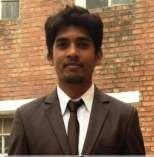 Date of Birth:	24 MAY 1991NATIONALITY:	NEPALI	Email: sayeedur.340125@2freemail.com OBJECTIVESeeking a challenging, development-oriented career within a dynamic and progressive organization where enthusiasm, dedication and the ability to manage tasks effectively are the pre-requisite in driving the organization forward.ExperienceTrainee Engineer at United Engineers and Contractors (UEC) Pvt Limited in PakistanTel: +924235875113 Email: info@uecpvt.ld.com Website: www.uecpvtltd.comDuration: 25th August 2014 to 26th October 2014Estimation of Steel Reinforcement Estimation of Volume of Concrete Required Learning Building Survey. Learning Estimation of Various items of work for Building Projects. Preparation of BOQ. Concrete Mix Design Testing of Compressive Strength of Cylinders and Cubes. Layout of Steel Reinforcement in Various Structural Elements. Information regarding deep excavation ,Piles, Tie and anchor beam and concrete Retaining wall Site Engineer at Green Build Construction (GBC) in Qatar.Tel: 44808840, Mob # : 55576026 Email : gbc.qa@hotmail.comDuration: 2nd May 2015 to 10th Sept 20162 Villa Projects (G+1+P) + Outside Majlish and Outside Kitchen at Al-shakhama Consultants: Qatar Consulting Engineering Center. Villa Projects (G+1+P) + Outside Majlish and Outside Kithchen at Umm-GarnConsultants: Shuaa Consulting Engineering Center.Maintenance work + Construction of Outside Majlish and Outside Kitchen at Al-Dafna DUTIES AND RESPONSIBILITIES:Supervision of structural works (slab, column, core wall and beam) as per approved drawings. Checking shutter works of columns, slab and core wall. Quantity calculation. Planning , Co-ordination and control of project. Supervise Architectural finishing works ( tiling works, ceiling works, block layout, plastering works, water proofing works ) Supervise and monitor the activities of foreman and motivate manpower to attain schedule and productivity target at job site. Preparation and documentation of daily work progress delivered and performed by sub-contractors Ensures the quality of work done on site in compliance with approved drawing, specification and method of statement. Recommend safety measure, which might direct affect the construction activities. To monitor materials, equipment and manpower on site in order to ensure that the appropriate materials are available to meet the construction. Educational backgroundComputer skills ETABS.	SAP2000 AUTO CAD	MS PROJECT MS OFFICE.	MS PROJECT PLANNING/P6 WINDOWS/2000/XP	VISUAL- BASIC/Q-BASIC EPANET 2.0	MD-SOLID SAFE	MATLABTechnical skills1.Levelling and Surveying.2..Study of topographical map/contour map. 3.Drawing Reading and work accordingly 4.Supervise work and maintain day to day activities 5.Preparation of BOQ6.Preparation of Quotation 7.Representative in Technical meetings.Interpersonal SkillsGood team player and able to use own initiative to achieve company objectives. Highly adaptable. can work in any environment. Self-aware, always seeking to learn and grow. Language Proficiency ENGLISH (Good Command in written and spoken) ARABIC   (Medium command in speaking) URDU	(Good Command in Speaking)Interest/SkillsNet surfing Current affairs Playing cricket Jogging Swimming Awards Winner/Certificate of Participation1.Winner of "Technical Presentation Competition 2013" Organized by ICE Student Chapter U.E.T Lahore.2.Within Top 6 surveyor, survey camp-2013, Abbottbad.3.Participated as VOLUNTEER in "GEEK QUIZ COMPETITION" held under the banner of ASHRAE UET Chapter Student Branch Lahore.4.Certificate of Achievement in Recognition of Participation in the workshop titled" Analysis and Design of Concrete Building using ETABS" December 5,20125.Certificate of Participation in recognition of Outstanding Participation in "GEEK WARS" Rendezvous 2013 Organized by ICE Student Chapter UET LAHORE.6.Certificate of Participation in Recognition of outstanding participation in "3 days of Workshop of Project ManagementTitled as Primavera P6" Organized by ICE Student Chapter UET LAHORE.Under graduate projectsMini:Design of water supply & sewerage system Design of multi-storey building using ETABS Planning of multi-storey building using primavera project planner Design of barrage and irrigation scheme. Planning &design of irrigation system. Design of a truss through bridge Design of an industrial building etc. Main Projects:LINEAR RESPONSE HISTORY ANALYSIS OF R.C FRAME STRUCTURES UNDER BI-DIRECTIONAL GROUND MOTIONVISITS:Three days “Geological Tour” for the study of mass movement and rocks in and around the neighboring areas of Khewra Salt Mines in Pakistan. Fifteen days “Survey Camp” organized by Department of Civil Engineering. One day “Hydrological Field Visit” in Lahore Three days “Irrigation and canal system Investigation” in Gunjrawala and Model studies. One day "Complete Visit Hydropower Station" at Gunjrawala Hydropower Station.. Areas of interestHigh Rise Building Projects.. Structural Analysis and Design. References : Available on request 2010 – 2014B.sc. Civil Engineering3.55/4 CGPAUniversity of Engineering & Technology Lahore PakistanUniversity of Engineering & Technology Lahore Pakistan 2008 – 2010F.sc. Pre-EngineeringDistinction78.1%Tilottma higher secondary school, Butwal 2006– 2008MatriculationDistinction 82.25 %Jaycess Kinder Garten High School, BhairahwaHINDI(Good Command in Speaking)NEPALI(Fluent in Speaking and writing)